【Maintenance Resource Management】Instructor: Ray AxmacherTitle: Adjunct InstructorOffice: International ProgramsPhone: 718-429-6600  E-Mail: ray.axmacher@@vaughn.eduOffice Hours: by appointmentCourse DescriptionAAM490 – MAINTENANCE RESOURCE MANAGEMENT (MRM)  3 credits    The aviation maintenance technician’s work environment encompasses a wide variety of tasks. MRM will be used to enhance the safety culture of an aviation organization by encouraging a profound awareness of safety issues. Safety program failure is indicated by occupational injuries, ground damage, accidents, incidents, decreased reliability and airworthiness. Human Factors study will seek to identify and optimize the factors that affect human performance in maintenance and inspection.PrerequisitesENG110Course ObjectivesStudents will learn the objective of the Human Factors and ‘Dirty Dozen’ and the results of the chain reaction effect dealing with human factors. The students will also understand the relation of human factors related to the everyday operations in aviation. Students will also have an understanding of how a maintenance organization is composed of, the difficulties and the handling of daily maintenance non-routine issues and how scheduled maintenance is accomplished and maintained. This will help the students to fulfill the concept of Maintenance Resource Management. Course OutcomesStudents will have a good understanding of how maintenance management works, the fundamentals in building a successful maintenance organization and its relation to human factors. This class will help the students when applying to companies that handle aviation maintenance as they will have the knowledge on how the system works and its applications to the maintenance environment. This knowledge will excel their chances for advancement in the industry.Course RequirementsAssignments: As directed by the instructor with written responses in English language
for each assignment. Various writing assignments distributed over the twelve-week course.Quizzes, twelve Weekly, including a Mid-term and the Final Exam. 
Class work will be added at the instructors discretion.Recommended Text(s)   
Textbook content will be available online.Required MaterialsTextbooks, pen, notebook, colored highlighter pens. No additional materials required unless specified by the instructor or directed by the weekly assignments.Suggested Text(s)Online material, articles or text books that are directly related to the weekly topics of discussion. This material is only to be used as a supplement to the required material. Useful Website(s) --  VIDEOS
Will be posted on the course RESOURCES Link!
Electronic Resource(s)Courses taught at Vaughn College may include the utilization of the D2L online system. D2L is a learning management network providing supplemental resources and an environment for additional communication and insight from peers and instructors. D2L login information can be found at the Vaughn Portal or using the https://d2l.vaughn.edu Grading PolicyGrading Due Date Summary
Grading Scale**For Aviation Training Institute students, minimum passing gradefor all courses in the airframe and powerplant curriculum is a “C”.Late Work PolicyIf a student turns in an assignment following the scheduled due date, the student will receive minimal feedback and a lower grade. Assignments turned in late will be assessed with a grade penalty. Late work will not be accepted if overdue by more than seven days.  Incomplete PolicyA grade of “I” (incomplete) is to be awarded very rarely, only when the student has not completed a small portion of the coursework due to exceptional circumstances. Granting of this grade is up to the discretion of the instructor, but is not recommended when a student has not completed significant portions of course tasks. The instructor must notify the department chair. Failure to complete the course work in a timely fashion, and to the satisfaction of the instructor, will automatically result in the conversion of an “I” grade to the grade of “F”  (failure).Academic Assistance	The Library at Vaughn CollegeVaughn’s library offers an extensive collection of virtual and real general, technical, resource and periodical materials, including books, periodicals, journals, DVDs and research databases. In addition, the library has an e-book collection of full-text online books. In addition, the library has an e-book collection of full-text online books. All faculty, staff and students can access these databases by using their Vaughn email login and password. Vaughn email accounts are assigned by IT. Our video collection is composed of subject videos to support the College’s curriculum, general-interest videos and movies. Personal computers are available for student use. The Teaching & Learning Center (TLC)The TLC offers a variety of helpful programs, including peer tutoring, supplemental instruction, computer-aided instruction, mini-lectures, audio/video instructional library and workshops, as well as a quiet area to student. The TLC also houses the Academic Resource Center (ARC), the Student Advisement Center (SAC), the Writing Center and Language Lab.Vaughn College Policies & ProceduresAcademic HonestyVaughn College is committed to ensuring quality and integrity in all its academic and evaluative activities. A learning environment that promotes high academic standards is beneficial to students and faculty alike. Academic dishonesty such as cheating and plagiarism is in opposition to the values and mission of the institution and will not be tolerated. Disability Support Services It is the policy and practice of Vaughn College to promote inclusive learning environments. If you have a documented disability, you may be eligible for reasonable accommodations in compliance with College policy, the Americans with Disabilities Act, and/ or Section 504 of the Rehabilitation Act. Please note, students should not negotiate accommodations directly with professors; however, professors may assist students in providing information about the self-identification process and College-based services. To request accommodations or assistance, please self-identify with Jerima DeWese, assistant vice president/ dean of student affairs at 718.429.6600 ext. 221; jerima.dewese@vaughn.edu or Sharon McPartland, director of the student advisement center at 718.429.6600 ext. 155; sharon.mcpartland@vaughn.edu. Absences and LatenessRegular attendance is essential for satisfactory academic performance. Institutional policy mandates students missing more than three classes are subject to an overall grade decrease. Students are also advised that additional attendance requirements may be mandated depending on the faculty member and/ or the department from which a particular course is taken. The final grade in any subject may be reduced in proportion to the number of unexcused absences. Discrimination and HarassmentVaughn College of Aeronautics and Technology does not discriminate on the basis of age, race, color, creed, religion, national origin, citizenship status, gender, sexual orientation, marital status, disability, or status as a military veteran, or for any other category recognized by local, state or federal law. In the programs, activities, and services offered, including but not limited to admissions, recognition of performance, and achievement, which the College provides to students, staff, and applicants, it continually strives to maintain a nondiscriminatory environment.Aviation maintenance management     Second EditionHarry A. KinnisonAircraft Gas Turbine Engine Technology    Third Edition  by Irwine Treager                                Human Factors in Aviation,   Second EditionEduardo Salas (Editor), Dan Maurino (Editor)AssignmentDue DatePercentageQuizzesAs assigned40%AssignmentsAs Assigned10%Mid-TermAs Assigned25%Final ExamTBD25%TOTAL100%GradeNumeric ValueStandard           A90-100Excellent           B+85-89           B80-84Good           C+75-79           C70-74Average           D**60-69Min. Passing           FBelow 60FailureInstructor：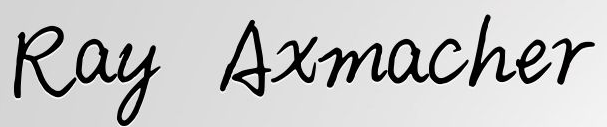 Time：August 27, 2022Department head audited signature: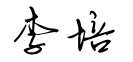 